Job Opportunity - Oregon Department of ForestryForester (Forest Roads Specialist)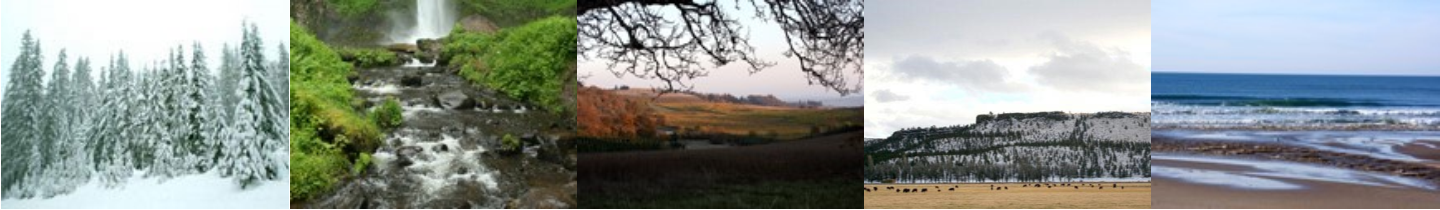 Our Mission – To serve the people of Oregon by protecting, managing, and promoting stewardship of Oregon's forests to enhance environmental, economic, and community sustainability.Location: Veneta (near Eugene)Application Deadline: 02/28/2023Salary: $3,546 - $5,396Qualifications: Bachelor's degree in Forestry or Natural Resources OR three years of experience in Forestry or Natural Resources.Call (541) 228-5471​ for more information! You are encouraged to call about the position, what the area has to offer, career development opportunities with ODF, the great benefit package, work-life balance, and culture our agency has to offer. Your New Role - Forest Roads SpecialistsAssist with land management activities on State Forest lands in Lane, Douglas, Coos, Curry, Jackson, and Josephine Counties, particularly in the preparation of timber sales and road related activities such as permanent/temporary road use permits, road design and maintenance, and ArcGIS.  Assist with property line surveys, reforestation & young stand management. Involvement in district and statewide wildland fire opportunities. To Apply: www.oregon.govClick “Apply for a permanent or temporary job”Click “Natural Resource Specialist 1 – Forest Roads Specialist” (Veneta)Roads and Right of Way Administration:Conduct road layout including road costing using necessary software (e.g., RoadEng, Excel).Prepare road construction, road reconstruction, and rock quarry development contracts.Develop road maintenance specifications. Prepare, cost, and administer road maintenance contracts.Cruise, appraise, and prepare documents for granting and obtaining temporary and permanent right of way.Maintain an easement and Right-of-Way tracking system. Including the use of ArcGIS, Microsoft Access, and Microsoft Excel.Monitor existing road network for maintenance needs.Timber Sale Preparation:Recons proposed sale areas to determine timber sale boundaries, roads, and landing locations, and other site-specific considerations such as high-risk sites, insect and disease problems, reforestation considerations, logging options and environmental protection measures.Performs upper extent fish use/seasonality stream surveys and works with GIS coordinator to assure data is entered into GIS streams layer.Posts timber sale boundaries and stream buffers.Develops timber cruise design and cruises timber for species composition, volume, grade, and defect. Prepares timber cruise for computation.Prepares logging appraisals.Prepares timber sale contract including contract provisions, exhibits and associated reports.Identifies road, landing and waste area locations for new construction and road improvements. Lays out and marks these areas in the field.Identifies road related hazards.Collects road field data such as preliminary-line information, and cross-section information.Develop and administer property line survey contracts.ArcGIS and Computer Software:Uses RoadEng software for forest road location/layout, and rock quarry development.Uses complicated Excel spreadsheets for costing of roads and other projects.Uses ArcGIS to develop maps for projects, process Lidar data sets, establish and maintain spatially enabled database of road ownership. Desired Skills (not all are required – on the job training is available): Background in timber sale layout.  This includes experience, training, or education in administering timber sale contracts, preparing timber sale contracts, layout out of timber sales, timber cruising, and laying out logging roads.Background in logging systems. This includes experience and/or education in both ground and cable harvest unit layout.Background in forest road layout and right of way administration is required.  This includes experience and/or education laying out complicated logging roads in steep rugged terrain, costing for road construction activities, administering road construction contracts, and reviewing and/or preparing permanent and temporary right of way documents.Experience, training or education with computers, handhelds data recorders and GIS is required.  This includes familiarity and some experience with GIS software such as ESRI GIS.  It also includes experience working with Microsoft Windows server and desktop operating systems, printers, and Microsoft Office applications (Word, Excel, Access, Outlook, and PowerPoint).  College classroom experience counts.Experience and/or education in forest road design software is required.  Example of forest road design software includes RoadEng.The Benefits of Joining Our Team Career Development - Learn new skills, On-the-Job Training, Great Team Environment, and a sense of belonging. With ODF, you will feel excited about the work you do and feel valued for your contribution.Great Benefits - We offer a full range of benefits! Healthcare: Medical, Dental, Vision, Retirement, Vacation, Sick, and Personal Days for you and your family! Benefits include 11 paid holidays a year, and a competitive benefits package.Work-Life balance - Your commitment to your work and doing your best is matched by our commitment to remember what's best for you! Guaranteed Paycheck, Benefits, Paid time off are a few things we have to offer!Our Culture - Commitment to our employees, customers, and environment! What does this mean for you, it’s not just a job, it’s a career! ODF provides meaning and purpose in your work. Diversity, Equity, and Inclusion - We believe that building a culture that is welcoming and inclusive is integral to people doing their best work and is essential to what we can achieve as an Agency!Team - You'll be part of the Oregon Department of Forestry team that serves our fellow Oregonians relying on regulation and protection of both public and private forest land in our great State of Oregon! Come join our team where we focus closely on collaboration to support fellow teammates, while striving to create an environment that is supportive and encourages work-life balance.
​